Supplementary materialAdditional analysis of PWI and K10 interactionsMethodsThe mixed-effects regressions were repeated and compared across three scenarios: 1) using all interviews and not including a K10 variable; 2) using only interviews at which K10 questionnaires were administered but not including a K10 variable; and 3) using only interviews at which K10 questionnaires were administered and including a dichotomous psychological distress variable (K10 score <27 or K10 score >=27). ResultsAll three scenarios produced qualitatively similar results. The exceptions in terms of statistical significance were that BBV-TRAQ score and attending an ED in the past month were statistically significant on the full set of interviews, but not when the data was restricted to interviews with K10 questionnaires asked, and conversely that changing drug used most from heroin to other and education level were statistically significant when the data was restricted to interviews with K10 questionnaires asked but not on the full dataset (Table S1). Table A: Linear mixed-effects regression model: using the complete dataset; and using only interviews at which the K10 questionnaire was asked, with either no K10 variable or a dichotomous K10 variable (K10<27 or K10>=27).The Melbourne Injecting Drug User Cohort Study (MIX) descriptionRecruitment for the Melbourne Injecting Drug User Cohort Study (MIX) occurred between November 2008 and March 2010 via three methods: respondent driven sampling (RDS), street outreach and snowball sampling (Horyniak et al., 2013). RDS involved recruiting a small number of ‘seed’ participants, who were given monetary incentives to facilitate recruitment through their own social networks. Street outreach was facilitated by a team of researchers to regularly visited recruitment locations, and eligible participants were recruited by word of mouth and flyers posted in the neighbourhoods. Snowballing was achieved by encouraging participants to invite their own contacts to the study. Participant were eligible if they were between 18 and 30 years old, had injected heroin or methamphetamine at least six times over the past six months, and were currently living in Melbourne. Initially, participants on OST were excluded from the study; however, this criterion was relaxed due to the high number of otherwise eligible participants being excluded. Experienced fieldworkers conduct face-to-face interviews with participants approximately annually. Attempts to contact participants and schedule interviews commence two months before their due date (annually from baseline date) and, where contact is difficult (e.g. no phone, new address, incarceration), participants are prioritised as they become overdue. Following overdue interviews, further follow-up interviews may be conducted after a minimum of six months to catch up to original due dates.MIX was approved by the Victorian Department of Human Services (now Department of Health) and Monash University Human Research Ethics Committees. Written informed consent was obtained from all participants.Horyniak D, Higgs P, Jenkinson R, Degenhardt L, Stoove M, Kerr T, et al. Establishing the Melbourne Injecting Drug User Cohort Study (MIX): rationale, methods, and baseline and twelve-month follow-up results. Harm reduction journal. 2013; 10:11.Networks II descriptionNetworks II was a prospective cohort study of the hepatitis C virus in PWID; it combined molecular epidemiology and social network approaches (Aitken et al., 2008). Between July 2005 and 2007, current PWID (who reported injecting at least monthly over the past six months) were recruited from three major street drug markets located across metropolitan Melbourne. Participants were asked to describe the relationships between themselves and their injecting partners and introduce their partners to our field researchers. PWID aged 25 years or younger or who tested anti-HCV and HCV RNA-negative were preferentially recruited for follow-up, and participants were bled and interviewed about their risk behaviour at approximately three-month intervals. In 2011, participants from the Networks II study (N=69) were rolled into the MIX study, and subsequently interviewed annually with the MIX questionnaire. Their first interviews were labelled as baseline, with follow-up interviews occurring annually as per the MIX protocol. Interview timings are shown in Fig S1. Aitken, C.K., Lewis, J., Tracy, S.L., Spelman, T., Bowden, D.S., Bharadwaj, M., Drummer, H. and Hellard, M., 2008. High incidence of hepatitis C virus reinfection in a cohort of injecting drug users. Hepatology, 48(6), 1746-1752.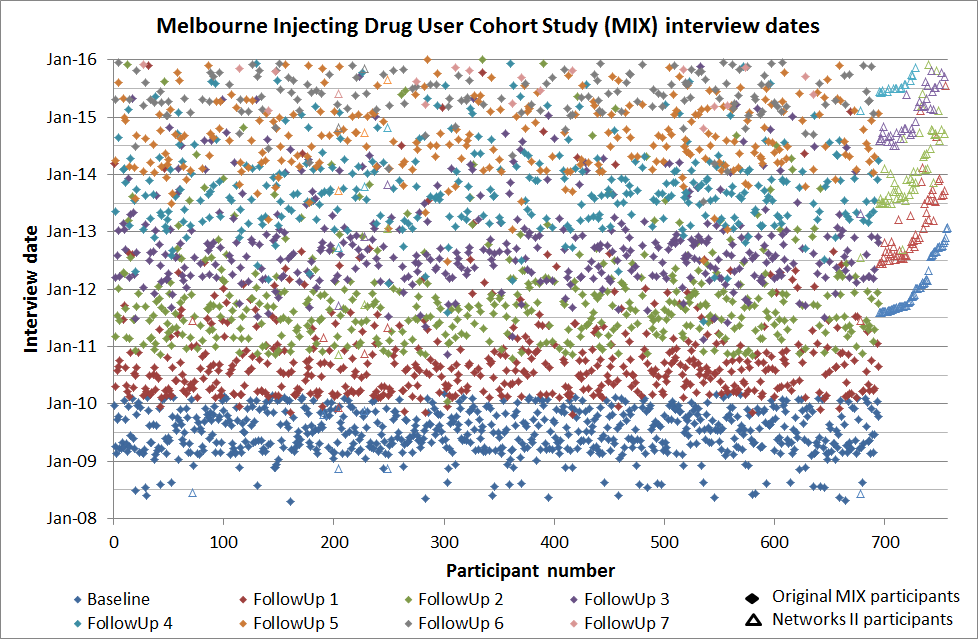 Fig A: interview dates. Between 2008 and 2016 interviews have occurred approximately annually for each participant, and are conducted regularly throughout the year.The Melbourne Injecting Drug User Cohort Study versus Networks II participant characteristicsTable B: comparison of the Melbourne Injecting Drug User Cohort Study (MIX) and Networks II characteristics at baseline, stable variables.Table C: comparison of the Melbourne Injecting Drug User Cohort Study (MIX) and Networks II characteristics at baseline, temporal variables.Comparison of characteristics (combined MIX + Networks II data) by genderTable D: comparison of baseline stable variables by gender.Cohort characteristics (combined MIX + Networks II data) at each interview waveTable E: temporal variable characteristics for the baseline and first four follow-up interview waves.Loss to follow-up: Comparison of participants with one versus more than one interviewTable F: comparison of participants with only one interview to those with more than one, stable variables as reported at baseline interviews. Combined MIX + Networks II data.Table G: comparison of participants with only one interview to those with more than one, temporal variables as reported at baseline. Combined MIX + Networks II data.PWI
Range: 
0 (poorest) - 100 (healthiest)Complete dataset (no K10 variable)(N=2,344)Complete dataset (no K10 variable)(N=2,344)Complete dataset (no K10 variable)(N=2,344)Interviews with K10 asked, no K10 in regression(N=1,416)Interviews with K10 asked, no K10 in regression(N=1,416)Interviews with K10 asked, no K10 in regression(N=1,416)Dichotomous K10 score indicating likely mental health condition(N=1,416)Dichotomous K10 score indicating likely mental health condition(N=1,416)Dichotomous K10 score indicating likely mental health condition(N=1,416)Adjusted coefficient95%CIp-valueAdjusted coefficient95%CIp-valueAdjusted coefficient95%CIp-valueTemporal variablesK10 score >=27 (vs. no)Yes-14.92***(-16.91, -12.93)<0.001Time in study-0.35(-0.99, 0.29)0.279-0.01(-0.76, 0.73)0.9690.06(-0.63, 0.74)0.871Main income source (vs. wage or salary)Government allowance-2.31(-5.01, 0.40)0.095-1.18(-4.43, 2.07)0.476-1.16(-4.20, 1.89)0.457Other -2.37(-6.15, 1.41)0.219-1.73(-6.11, 2.64)0.438-2.06(-6.11, 1.99)0.318Employed (vs. no) Yes 3.90***(1.86, 5.94)<0.0013.50** (1.05, 5.95)<0.012.57*(0.35, 4.79)<0.05Current accommodation type (vs. Owner-occupied)Private rental0.17(-1.99, 2.34)0.875 -3.35*(-6.17, -0.53)<0.05-2.39(-4.89, 0.11)0.061Public housing0.94(-1.51, 3.39)0.453-1.66(-4.97, 1.65)0.325-1.16(-4.20, 1.88)0.455Unstable -4.09** (-6.65, -1.53)<0.01 -6.20***(-9.65, -2.75)<0.001 -5.39***(-8.47, -2.31)0.001Drug used most in the past month (vs. heroin)Methamphetamine-0.96(-4.13, 2.20)0.550-0.97(-4.65, 2.72)0.6060.23(-3.22, 3.69)0.894Cannabis1.86(-0.01, 3.73)0.0511.92(-0.54, 4.38)0.1262.20(-0.05, 4.45)0.056Other 0.73(-1.25, 2.71)0.4701.42(-1.15, 3.98)0.2782.87*(0.49, 5.25)<0.05AUDIT C (vs. 0)1-7-0.98(-2.64, 0.68)0.249-1.14(-3.21, 0.93)0.280-0.76(-2.74, 1.23)0.454>=80.03(-2.02, 2.07)0.9780.34(-2.16, 2.84)0.7921.16(-1.20, 3.53)0.336Total injections in the past week-0.06(-0.13, 0.02)0.123-0.08(-0.19, 0.02)0.130-0.05(-0.14, 0.05)0.368Inject more than usual in the past 6 months (vs. no)Yes -2.57***(-3.98, -1.15)<0.001 -2.69** (-4.60, -0.79)<0.01 -2.14*(-3.97, -0.31)<0.05Use alone more than 80% of the time (vs. no)Yes-0.55(-2.03, 0.92)0.462-0.59(-2.49, 1.30)0.539-0.49(-2.18, 1.20)0.570BBV-TRAQ-SV score  -0.08** (-0.13, -0.03)0.001-0.07(-0.14, 0.00)0.051-0.06(-0.13, 0.00)0.069Currently on OST (vs. no)Yes1.09(-0.59, 2.77)0.2031.40(-0.74, 3.54)0.2011.60(-0.24, 3.44)0.087Attended a GP in the past month (vs. no)Yes-0.98(-2.49, 0.53)0.2040.04(-1.85, 1.94)0.9640.47(-1.35, 2.29)0.612Any mental health assistance in the past month (vs. no)Yes-0.33(-1.74, 1.09)0.6520.02(-1.84, 1.89)0.9800.90(-0.86, 2.65)0.316Attended ED in past month (vs. no)Yes  -2.46*(-4.82, -0.11)<0.05-1.36(-4.12, 1.39)0.331-0.69(-3.35, 1.97)0.612Heroin overdose in the past six months (vs. no)Yes -1.47(-3.79, 0.86)0.217-2.13(-5.24, 0.98)0.179-1.18(-4.17, 1.8)0.437Intentional overdose in the past12 months (vs. no)Yes -5.56** (-9.72, -1.4)<0.01-10.30***(-14.79, -5.81)<0.001 -7.24** (-11.65, -2.83)0.001Assault victim in past six months (vs. no)Yes  -5.51***(-7.24, -3.78)<0.001 -5.65***(-7.84, -3.46)<0.001 -3.66***(-5.63, -1.69)<0.001Arrested in the past 12 months (vs. no)Yes-0.58(-2.11, 0.95)0.4550.47(-1.48, 2.42)0.6370.23(-1.54, 1.99)0.801Stable variablesSex (vs. female)Male-0.70(-3.09, 1.70)0.569-0.30(-3.12, 2.52)0.834-1.43(-3.91, 1.04)0.257Age at interview-0.19(-0.38, 0.01)0.066-0.06(-0.29, 0.18)0.641-0.10(-0.31, 0.10)0.323Recruitment site (vs. Inner West)Central 1.60(-1.49, 4.70)0.3103.13(-1.49, 7.75)0.1842.26(-1.68, 6.20)0.261Outer-Urban 0.50(-2.56, 3.55)0.7513.75(-0.88, 8.39)0.1132.36(-1.74, 6.45)0.259Country of birth (vs. outside of Australia)Australia 0.04(-2.98, 3.06)0.9790.50(-3.48, 4.48)0.8060.71(-2.63, 4.05)0.676Speak a language other than English (vs. no)Yes 0.08(-3.68, 3.85)0.9650.47(-4.43, 5.37)0.8510.21(-3.85, 4.28)0.918Education (vs. <year 10)Year 10-111.84(-0.70, 4.38)0.1562.97(-0.54, 6.49)0.0972.63(-0.41, 5.66)0.090Year 12 or higher 1.47(-1.17, 4.12)0.275        4.11*  (0.71, 7.51)0.018        3.12*  (0.12, 6.13)<0.05Duration of injecting career (years)0.00(-0.01, 0.00)0.5570.00(-0.01, 0.01)0.9750.01(0.00, 0.01)0.209Incarceration history (vs. never)Once0.01(-2.42, 2.43)0.995-0.47(-3.70, 2.76)0.776-1.04(-3.92, 1.83)0.478Twice 0.55(-2.42, 3.51)0.7171.19(-2.62, 5.01)0.5390.68(-2.59, 3.95)0.682Three or more times 1.34(-1.57, 4.25)0.3660.43(-3.15, 4.01)0.815-0.06(-3.16, 3.03)0.968Constant       63.97***(50.40, 77.53)<0.001       60.03***(47.95, 72.11)<0.001       63.68***(52.99, 74.38)<0.001Participant random-effect termStandard deviation11.47(10.52, 12.52)12.26(11.07, 13.57)10.20(9.09, 11.45)Residual (error term)Standard deviation13.49(12.91, 14.10)12.72(12.03, 13.45)12.09(11.43, 12.79)*p < 0.05, **p < 0.01, ***p < 0.001Networks II(N=69)Networks II(N=69)MIX(N=688)MIX(N=688)MIX(N=688)p-value (Chi-squared or one-way ANOVA)p-value (Chi-squared or one-way ANOVA)p-value (Chi-squared or one-way ANOVA)Total(N=757)Total(N=757)No.(%)(%)No.(%)(%)No.No.(%)Sex0.461Female26(38%)(38%)229(33%)(33%)255255(34%)Male43(62%)(62%)459(67%)(67%)502502(66%)Median age at recruitment (IQR)27.6(24.3 – 29.6)(24.3 – 29.6)34.9(31.3 – 40.1)(31.3 – 40.1)<0.00127.927.9(24.6 – 30.0)Mean age at recruitment (+/- 2 standard errors)26.9(26.6 - 27.2)(26.6 - 27.2)35.5(33.7 - 37.2)(33.7 - 37.2)<0.00127.627.6(27.3 - 28.0)SD=3.6, range= 16.8-40.1SD=3.6, range= 16.8-40.1SD=3.6, range= 16.8-40.1SD=7.3,range= 20.8-52.0SD=7.3,range= 20.8-52.0SD=7.3,range= 20.8-52.0SD=4.8, range= 16.8-52.0SD=4.8, range= 16.8-52.0SD=4.8, range= 16.8-52.0Recruitment site<0.01Inner West46(67%)(67%)361(52%)(52%)407407(54%)Central6(9%)(9%)177(26%)(26%)183183(24%)Outer-Urban17(25%)(25%)150(22%)(22%)167167(22%)Country of birth<0.05Other21(31%)(31%)138(20%)(20%)159159(21%)Australia46(69%)(69%)550(80%)(80%)596596(79%)Speak a language other than English0.137No52(78%)(78%)582(85%)(85%)634634(84%)Yes15(22%)(22%)106(15%)(15%)121121(16%)Education0.322Less than year 1020(30%)(30%)231(34%)(34%)251251(33%)Year 10-1128(42%)(42%)316(46%)(46%)344344(46%)Year 12 or higher19(28%)(28%)141(20%)(20%)160160(21%)Median length of injecting career (IQR)10.2(6.2 – 12.7)(6.2 – 12.7)16.7(12.7 – 22.1)(12.7 – 22.1)<0.00110.410.4(6.7 – 13.4)Incarceration history0.074None19(29%)(29%)277(40%)(40%)296296(39%)Once18(27%)(27%)210(31%)(31%)228228(30%)Twice13(20%)(20%)91(13%)(13%)104104(14%)Three or more times16(24%)(24%)106(15%)(15%)122122(16%)Networks II(N=69)Networks II(N=69)MIX(N=688)MIX(N=688)p-value (Chi-squared or one-way ANOVA)Total(N=757)Total(N=757)No.(%)No.(%)No.(%)Mean PWI score (+/- 2 standard errors)57.6(52.7 - 62.5)54.6(54.2 - 57.1)0.76154.9(53.5 – 56.3)Main income source0.105Wage or salary11(16%)59(9%)70(9%)Government allowance52(78%)588(86%)640(85%)Other4(6%)38(6%)42(6%)Employed<0.05No50(75%)590(86%)640(85%)Yes17(25%)97(14%)114(15%)Current accommodation type0.126Owner-occupied8(12%)155(23%)163(22%)Private Rental28(42%)214(31%)242(32%)Public Housing20(30%)185(27%)205(27%)Other11(16%)130(19%)141(19%)Drug used the most in previous month<0.01Heroin26(40%)415(61%)441(59%)Methamphetamine2(3%)43(6%)45(6%)Cannabis22(34%)127(19%)149(20%)Other15(23%)101(15%)116(15%)AUDIT C scores0.622abstinent27(41%)248(36%)275(37%)<822(33%)269(39%)291(39%)>=817(26%)168(25%)185(25%)Mean total injections in the past week (+/- 2 standard errors)8.9(7.9 – 9.9)9.3(6.1 – 12.5)0.6008.9(8.0 – 9.8)Inject more than usual in the past month0.083No44(67%)359(52%)403(54%)Yes22(33%)325(47%)347(46%)Use alone more than 80% of the time0.072No48(76%)443(65%)491(66%)Yes15(24%)239(35%)254(34%)Median BBV-TRAQ score6.4(5.2 – 7.6)6.1(2.2 – 10.0)0.7036.4(5.3 – 7.5)OST status<0.001No26(38%)446(65%)472(62%)Yes43(62%)242(35%)285(38%)Attend GP past month0.001No13(20%)284(42%)297(40%)Yes53(80%)400(58%)453(60%)Attended psychiatrist/psychologist/social worker/drug counsellor in the past month0.438No43(65%)411(60%)454(61%)Yes23(35%)271(40%)294(39%)Attend an ED past month<0.05No63(95%)590(87%)653(87%)Yes3(5%)92(13%)95(13%)Heroin overdose in the past six months0.319No62(94%)615(90%)677(91%)Yes4(6%)67(10%)71(9%)Victim of assault in the past 6 months<0.01No44(83%)273(64%)317(66%)Yes9(17%)155(36%)164(34%)Arrested in the past 12 months0.001No44(67%)313(46%)357(48%)Yes22(33%)368(54%)390(52%)Women(N=255)Women(N=255)Women(N=255)Men(N=502)Men(N=502)Men(N=502)p-value (Chi-squared or one-way ANOVA)p-value (Chi-squared or one-way ANOVA)TotalTotalNo.(%)No.No.(%)No.No.(%)Median age at recruitment (IQR)27.4(23.8 – 29.5)28.228.2(25.1 – 30.1)<0.001<0.00127.927.924.6 – 30.0)Mean age at recruitment (+/- 2 standard errors)27.2 (26.5 - 27.8)27.927.9(27.5 – 28.3)<0.001<0.00127.627.6(27.3 – 28.0)SD=5.4, range=16.8-52.0SD=5.4, range=16.8-52.0SD=4.4, range=18.1-48.8SD=4.4, range=18.1-48.8SD=4.4, range=18.1-48.8SD=4.8, range=16.8-52.0SD=4.8, range=16.8-52.0SD=4.8, range=16.8-52.0Recruitment site0.9290.929Inner West137(54%)270270(54%)407407(54%)Central60(24%)123123(25%)183183(24%)Outer-Urban58(23%)109109(22%)167167(22%)Country of birth<0.001<0.001Other33(13%)126126(25%)159159(21%)Australia220(87%)376376(75%)596596(79%)Speak a language other than English<0.001<0.001No236(93%)398398(79%)634634(84%)Yes17(7%)104104(21%)121121(16%)Education0.0950.095Less than year 1073(29%)178178(35%)251251(33%)Year 10-11117(46%)227227(45%)344344(46%)Year 12 or higher63(25%)9797(19%)160160(21%)Median length of injecting career (IQR)10.0(6.1 – 12.9)10.610.6(7.0 – 13.6)<0.001<0.001502502(66%)Incarceration history<0.001<0.001None135(54%)161161(32%)296296(39%)Once68(27%)160160(32%)228228(30%)Twice22(9%)8282(16%)104104(14%)Three or more times25(10%)9797(19%)122122(16%)Baseline(N=757)Baseline(N=757)Follow-up 1(N=584)Follow-up 1(N=584)Follow-up 2(N=510)Follow-up 2(N=510)Follow-up 3(N=432)Follow-up 3(N=432)Follow-up 4(N=328)Follow-up 4(N=328)No.(%)No.(%)No.(%)No.(%)No.(%)Median days from previous interview (IQR)366(322 – 512)365(310 – 420)371(310 – 413)370(336 – 427)Mean PWI score (+/- 2 standard errors)54.9(53.5 – 56.3)56.7(55.1 – 58.3)55.8(54.1 – 57.5)56.3(54.5 – 58.1)56.3(54.1 – 58.5)Grouped K10 scoreLow15(24%)48(23%)128(26%)126(29%)89(27%)Moderate19(31%)49(24%)103(21%)111(26%)78(24%)High16(26%)60(29%)130(26%)97(23%)81(25%)Very high12(19%)48(23%)135(27%)94(22%)80(24%)Main income sourceWage or salary70(9%)78(13%)79(15%)67(16%)51(16%)Government allowance640(85%)468(80%)402(79%)344(80%)255(78%)Other42(6%)36(6%)29(6%)21(5%)21(6%)EmployedNo640(85%)463(79%)392(77%)312(72%)224(68%)Yes114(15%)121(21%)118(23%)120(28%)104(32%)Current accommodation typeOwner-occupied163(22%)122(21%)81(16%)54(13%)29(9%)Private Rental242(32%)205(35%)202(40%)192(44%)163(50%)Public Housing205(27%)171(29%)148(29%)125(29%)81(25%)Other141(19%)85(15%)79(15%)61(14%)55(17%)Drug used the most in previous monthHeroin441(59%)235(40%)172(34%)133(31%)93(28%)Methamphetamine45(6%)19(3%)29(6%)37(9%)22(7%)Cannabis149(20%)159(27%)160(31%)152(35%)90(27%)Other116(15%)151(26%)131(26%)89(21%)107(33%)AUDIT C scoresabstinent275(37%)205(35%)170(33%)150(35%)124(38%)<8291(39%)235(40%)214(42%)172(40%)112(34%)>=8185(25%)141(24%)124(24%)110(25%)92(28%)Mean total injections in the past week (+/- 2 standard errors)8.9(8 – 9.8)5.9(5.1 – 6.6)5.4(4.6 – 6.3)5.2(4.4 – 6.1)5.8(4.7 – 6.9)Inject more than usual in the past monthNo403(54%)384(66%)351(69%)318(74%)244(74%)Yes347(46%)185(32%)152(30%)107(25%)81(25%)Use alone more than 80% of the timeNo491(66%)347(70%)269(64%)245(70%)181(69%)Yes254(34%)146(30%)154(36%)105(30%)82(31%)Mean BBV-TRAQ score (+/- 2 standard errors)6.4(5.3 – 7.5)4.6(3.4 – 5.7)4.2(3 – 5.4)2.7(1.8 – 3.6)3.4(2.1 – 4.7)OST statusNo472(62%)275(47%)205(40%)170(39%)130(40%)Yes285(38%)309(53%)305(60%)262(61%)198(60%)Attend GP past monthNo297(40%)187(32%)142(28%)134(31%)107(33%)Yes453(60%)396(68%)368(72%)298(69%)221(67%)Attended psychiatrist/psychologist/social worker/drug counsellor in the past monthNo454(61%)373(64%)346(68%)305(71%)232(71%)Yes294(39%)210(36%)164(32%)127(29%)96(29%)Attend an ED past monthNo653(87%)533(91%)461(90%)387(90%)287(88%)Yes95(13%)50(9%)49(10%)45(10%)41(13%)Heroin overdose in the past six monthsNo677(91%)521(89%)470(92%)405(94%)305(93%)Yes71(9%)62(11%)40(8%)27(6%)23(7%)Intentional overdose in the past 12 monthsNo0(0%)513(94%)484(95%)418(97%)313(95%)Yes0(0%)20(4%)23(5%)14(3%)15(5%)Victim of assault in the past 6 monthsNo317(42%)426(73%)368(72%)337(78%)241(73%)Yes164(22%)156(27%)141(28%)92(21%)86(26%)Arrested in the past 12 monthsNo357(48%)283(49%)276(54%)243(56%)196(60%)Yes390(52%)298(51%)234(46%)188(44%)132(40%)Participants with more than one interview(N=585)Participants with more than one interview(N=585)Participants with only one interview(N=172)Participants with only one interview(N=172)p-value (Chi-squared or one-way ANOVA)No.(%)No.(%)Sex<0.05Female211(36%)44(26%)Male374(64%)128(74%)Median age at baseline (IQR)28.0(24.9 – 30.1)27.4(24.4 – 29.6)<0.05Recruitment site<0.001Inner West298(51%)109(63%)Central138(24%)45(26%)Outer-Urban149(25%)18(10%)Country of birth<0.01Other108(19%)51(30%)Australia475(81%)121(70%)Speak a language other than English0.001No503(86%)131(76%)Yes80(14%)41(24%)Education0.558Less than year 10188(32%)63(37%)Year 10-11269(46%)75(44%)Year 12 or higher126(22%)34(20%)Median length of injecting career at first K10 survey (IQR)10.6(6.8 – 13.5)10.3(6.1 – 12.8)0.395Incarceration history0.827None234(40%)62(36%)Once173(30%)55(32%)Twice79(14%)25(15%)Three or more times94(16%)28(16%)Participants with more than one interview(N=585)Participants with more than one interview(N=585)Participants with only one K10 survey(N=172)Participants with only one K10 survey(N=172)p-value (Chi-squared or one-way ANOVA)No.(%)No.(%)p-valueMain income source0.974Wage or salary54(9%)16(9%)Government allowance493(85%)147(85%)Other33(6%)9(5%)Employed0.225No489(84%)151(88%)Yes93(16%)21(12%)Current accommodation type0.411Owner-occupied130v22%)33(19%)Private Rental178(31%)64(37%)Public Housing162(28%)43(25%)Other110(19%)31(18%)Drug used the most in previous month0.063Heroin335(58%)106(62%)Methamphetamine36(6%)9(5%)Cannabis126(22%)23(13%)Other83(14%)33(19%)AUDIT C scores<0.05abstinent199(34%)76(44%)<8237(41%)54(32%)>=8144(25%)41(24%)Mean total injections in the past week (+/- 2 standard errors)8.4(7.5 – 9.4)10.5(7.9 – 13.2)0.058Inject more than usual in the past month<0.01No294(51%)109(64%)Yes286(49%)61(36%)Use alone more than 80% of the time<0.01No394(69%)97(57%)Yes181(31%)73(43%)Mean BBV-TRAQ score (+/- 2 standard errors)7.0(5.6 – 8.4)4.4(2.8 – 6.0)0.059OST status<0.01No349(60%)123(72%)Yes236(40%)49(28%)Attend GP past month<0.05No217(37%)80(47%)Yes363(63%)90(53%)Attended psychiatrist/psychologist/social worker/drug counsellor in the past month0.299No345(60%)109(64%)Yes233(40%)61(36%)Attend an ED past month0.248No509(88%)144(85%)Yes69(12%)26(15%)Heroin overdose in the past six months0.797No524(91%)153(90%)Yes54(9%)17(10%)Victim of assault in the past 6 months0.221No250(43%)67(39%)Yes137(24%)27(16%)Arrested in the past 12 months0.174No284(49%)73(43%)Yes294(51%)96(56%)